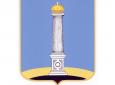 УЛЬЯНОВСКАЯ ГОРОДСКАЯ ИЗБИРАТЕЛЬНАЯ КОМИССИЯПОСТАНОВЛЕНИЕ 08 октября 2015 года 						 № 107/770-3г. УльяновскОб исключении зарегистрированного кандидата 
Бакаевой Людмилы Викторовны из списка кандидатов, выдвинутого избирательным объединением Ульяновское региональное отделение Партии «ЕДИНАЯ РОССИЯ»В соответствии с подпунктом «а» пункта 18 статьи 71 Федерального закона от 12 июня 2002 года № 67-ФЗ «Об основных гарантиях избирательных прав и права на участие в референдуме граждан Российской Федерации», статьей 911 Закона Ульяновской области от 1 августа 2007 года № 109-ЗО «О выборах депутатов представительных органов муниципальных образований Ульяновской области», на основании личного заявления зарегистрированного кандидата в депутаты Ульяновской Городской Думы пятого созыва Бакаевой Людмилы Викторовны от 06 октября 2015 года (вх. от 08.10.2015 № 2098), Ульяновская городская избирательная комиссия постановляет:1. Исключить зарегистрированного кандидата в депутаты Ульяновской Городской Думы пятого созыва Бакаеву Людмилу Викторовну (№ 3 в территориальной группе № 10, Заволжский одномандатный избирательный округ № 10) из допущенного к распределению депутатских мандатов депутатов Ульяновской Городской Думы пятого созыва списка кандидатов, выдвинутого избирательным объединением Ульяновское региональное отделение Партии «ЕДИНАЯ РОССИЯ».2. Контроль за исполнением настоящего постановления возложить на секретаря Ульяновской городской избирательной комиссии О.Ю. Черабаеву.3. Опубликовать настоящее постановление в газете «Ульяновск сегодня».Председатель Ульяновской городской избирательной комиссии 			В.И. Андреев Секретарь Ульяновской городской избирательной комиссии			О.Ю. Черабаева